Helgläger på Färgengården för ResekonfanNu är det äntligen dags för vår konfirmandgrupp att åka på läger. Lägret kommer att vara uppdelat i två delar då lägergården ej har sängplatser till hela gruppen. Grupp 1 har sitt läger fredag 1 mars kl. 18-lördag 2/3 kl. 16. Gupp 2 har sitt läger lördag 2/3 kl. 10 till söndag 3/3 kl. 10 Det kommer bli ett fullspäckat schema med konfapass, lek, andakter och stoj. Under lägret kommer vi att fördjupa oss i teman såsom kärlek, relationer, sociala medier och idealPacklista:-  Lakan, påslakan och örngott (täcken och kuddar finns)- Tandborste och tandkräm - Kläder för alla väder (vi kommer vara ute en del)- Något att sova i - Godis/snacks om man vill - Ombyte - Innetofflor om man vill - Ev. medicinerTag inte med: Energidryck, alkohol, tobak eller nötter.Adressen till Färgengården är Färgesundsvägen 35Vid frågor eller funderingar är du välkommen att höra av dig till: Leca 	0766-396144Patrik 	0766-396 191Mikael 	0766-396140.Jonas 	0766-396 107Simon 	0766-396142 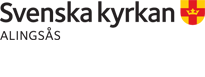 